The Market Weighton SchoolJOB DESCRIPTIONTeaching Assistant Level 2 (SCP 14)Job Title: Teaching Assistant Level Two               Reporting To: SENCOOverall Purpose of the Job: The main purpose of the job is to support the teaching of pupils with Special Educational Needs in line with an agreed educational plan. Principal Accountabilities:Liaise with teachers, other support staff, outside agencies, as well as pupils and parents.Involved in the planning of appropriate learning objectives and behaviour programmes with teaching staff and other support staff.Implementing teaching plans and specialised programmes of work in and outside the classroom environment as appropriate.Use different approaches to deliver teaching plans and reinforce any specialised programmes.Plan suitable resources to help support pupil’s learning.Work as part of a team.Attend and contribute to review meetings with teachers, parents, pupils and other professionals.Use praise and rewards to effectively raise self-esteem and build confidence.Encouraging a supportive learning environment.Respond to pupils needs and adopt a variety of approaches to manage behaviour and learning.Feedback successful strategies with other support staff and teachers.Evaluate, monitor own practice as supporting role develops.Perform other such duties as reasonably correspond to the general character of the post and are commensurate with its level of responsibility.The post holder may also be asked to provide support in other areas of the school when necessary and as appropriate to their role.General Information:The above principal accountabilities are not exhaustive and may vary without changing the character of the job or level of responsibility.The Health and Safety at Work etc. Act, 1974 and other associated legislation places responsibilities for Health and Safety on all employees.  Therefore it is the postholder’s responsibility to take reasonable care for Health and Safety and Welfare of him/herself and other employees in accordance with legislation.The above duties may involve having access to information of a confidential nature which may be covered by the Data Protection Act, and by Part 1 of Schedule 12A to the Local Government Act, 1972.  Confidentiality must be maintained at all times.East Riding of Yorkshire Council is committed to safeguarding and promoting the welfare of children, young people and vulnerable adults and expects all employees and volunteers to share this commitment.  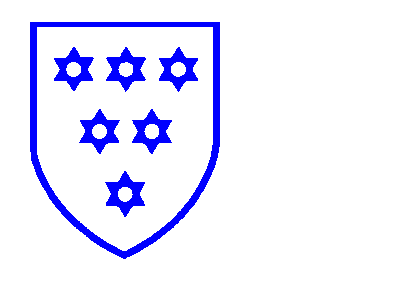 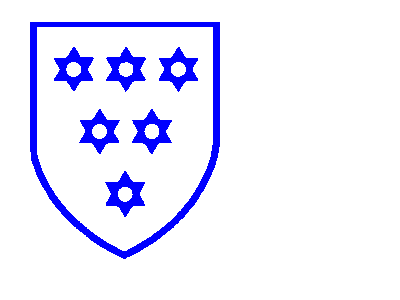 